GULBENES NOVADA DOMES LĒMUMSGulbenēPar grozījumiem Gulbenes novada domes 2023.gada 23.februāra lēmumā Nr. GND/2023/204 (protokols Nr.3;  112.p)  “Par Gulbenes novada pašvaldības sporta infrastruktūras maksas pakalpojumiem”2023.gada 23.februārī Gulbenes novada dome pieņēma lēmumu Nr. GND/2023/204 (protokols Nr.3; 112.p) “Par Gulbenes novada pašvaldības sporta infrastruktūras maksas pakalpojumiem”. 2023.gada 21.aprīlī tika atklāta Gulbenes slēpošanas un biatlona trase. Gulbenes novada Sporta pārvaldei nepieciešams šīs trases šautuvē organizēt jaunsardzes apmācības, kas ietver arī šautuves izmantošanu, ņemot vērā, ka arī fiziskas personas izrādījušas interesi izmantot šautuves pakalpojumus, Gulbenes novada pašvaldības administrācijas Finanšu nodaļa ir aprēķinājusi maksas pakalpojuma cenu šautuvei divām stundām, attiecīgi sagatavojot grozījumus Gulbenes novada pašvaldības sporta infrastruktūras maksas pakalpojumiem. Aprēķins ir veikts, pamatojoties uz 2024.gada plānotajiem pašvaldības budžeta izdevumiem.Pamatojoties uz Pašvaldību likuma 4. panta pirmās daļas 6.punktu pašvaldības autonomā funkcija ir īstenot veselīga dzīvesveida veicināšanas pasākumus. Savukārt, Pašvaldību likuma 4. panta pirmās daļas 7.punkts nosaka, ka viena no pašvaldības autonomajā funkcijām ir atbalstīt sportistu darbību un sniegt atbalstu sporta pasākumu organizēšanai, kā arī attiecīgā panta pirmās daļas 8.punkts nosaka, ka pašvaldības autonomā funkcija ir veikt darbu ar jaunatni. Ņemot vērā Pašvaldību likuma 10.panta pirmās daļas 21.punktu, kas nosaka, ka domes kompetencē ir pieņemt lēmumus citos ārējos normatīvajos aktos paredzētajos gadījumos, pamatojoties uz Gulbenes novada domes 2018.gada 29.marta noteikumiem Nr.8 “Gulbenes novada domes, tās iestāžu un struktūrvienību sniegto maksas pakalpojumu izcenojumu aprēķināšanas metodika un apstiprināšanas kārtība” (protokols Nr.4, 46.§), ņemot vērā Finanšu komitejas ieteikumu, atklāti balsojot: ar 12 balsīm "Par" (Ainārs Brezinskis, Aivars Circens, Anatolijs Savickis, Andis Caunītis, Atis Jencītis, Guna Pūcīte, Guna Švika, Gunārs Ciglis, Intars Liepiņš, Lāsma Gabdulļina, Mudīte Motivāne, Normunds Mazūrs), "Pret" – nav, "Atturas" – nav, "Nepiedalās" – nav, Gulbenes novada dome NOLEMJ:IZDARĪT Gulbene novada domes 2023.gada 23.februāra sēdes lēmumā Nr. GND/2023/204 (protokols Nr.3; 112.p) “Par Gulbenes novada pašvaldības sporta infrastruktūras maksas pakalpojumiem” šādus grozījumus: izteikt lēmuma 2.punktu šādā redakcijā“2. NOTEIKT, ka maksas pakalpojumu cenrāža 1.1. – 4.1.apakšppunktus piemēro juridiskām personām, bet 5.1.apakšpunktu piemēro fiziskām un juridiskām personām.” papildināt pielikumu ar 5.punktu šādā redakcijā: Lēmums stājas spēkā 2023.gada 1.novembrī.Gulbenes novada domes priekšsēdētājs						A. Caunītis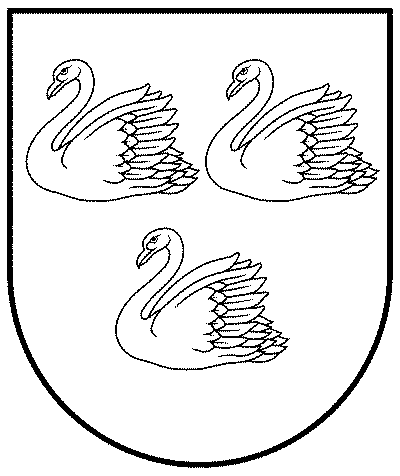 GULBENES NOVADA PAŠVALDĪBAReģ.Nr.90009116327Ābeļu iela 2, Gulbene, Gulbenes nov., LV-4401Tālrunis 64497710, mob.26595362, e-pasts; dome@gulbene.lv, www.gulbene.lv2023.gada 26.oktobrī                         Nr. GND/2023/1042                        (protokols Nr.17;  66.p)“5.Gulbenes slēpošanas un biatlona traseGulbenes slēpošanas un biatlona traseGulbenes slēpošanas un biatlona traseGulbenes slēpošanas un biatlona traseGulbenes slēpošanas un biatlona trase5.1.Šautuve (bez instruktora)1 personai 2 stundas4,961,046,00”